MUSIC COMPOSITION is the process of creating a new piece of music. The composer (student submitting entry) is a person who expresses their own thoughts and ideas through the use of sound. The student composer may submit an entry performed by an individual or group and/or make use of a sound library generated performance of a composed score. Student composers are not required to perform their composition. Middle and high school grade divisions require music score/tablature/notation, either traditional or tablature. 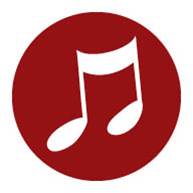 2016-2017 Theme: What Is Your Story?Consider the following musical styles and instruments to portray your original composition: A cappella, blues, choral, country, electronic, hip hop, jazz, world music , musical, orchestral, pop, R&B, religious, rock, symphonic/concert band and traditional.All instruments, sounds, styles and combinations are accepted. Software may be used to produce an audio recording that does not include commercially pre-programmed imported MIDI or other source files. Entries containing algorithmic composition techniques are not accepted. An explanation of the origin of the music and/or the significance of the music style might be a useful addition to the artist statement when submitting a music composition that involves traditional, cultural or regional instruments. Whether an entry displays formal composition technique or a simple approach, it will be judged primarily on how well the student uses his or her artistic vision to portray the theme, originality and creativity.Originality: Only new and original songs inspired by the theme may be submitted. Each entry must be the work of one student only.Copyright: Use of copyrighted material is prohibited. Plagiarized entries will be disqualified.Presentation: Audio must not exceed 5 minutes in length and 1GB (one gigabyte) in file size. Videos are not accepted. Ideas for Audio Quality: Do not place the recording device on top of an instrument(s) or speakers. Turn off all noise-making devices in the room (air conditioners, fans, telephones, etc.). Record a short test and listen to it. If needed, change the record volume or microphone location. Allow for two seconds of silence at the beginning and end of your recording. Notation & Score Required for Middle School & High School Divisions Only. Notation software may be used to create a score. Whether the score is handwritten or computer-generated, appropriate instrumentation and voicing are required for the performance. Number each page. Print on 8.5x11 (one sided only) or save/scan score as a single PDF. Packaging:Accepted audio file formats include: MP3, MP4, WMA, WAV, ACC (M4A) and FLAC.Label audio file, notation/score (if applicable) and CD/USB Drive with your State, Arts Category, Grade Division, Last Name, First Name (Example: PA.DANCE.PRI.SMITH.JOHN)Submit music composition and student entry form according to your PTA’s instructions. State Specific Instructions: Students must follow state specific requirements and instructions.